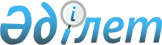 Мәслихаттың 2013 жылғы 28 желтоқсандағы № 136 "Жангелдин ауданының 2014-2016 жылдарға арналған аудандық бюджеті туралы" шешіміне өзгерістер енгізу туралыҚостанай облысы Жангелдин ауданы мәслихатының 2014 жылғы 24 қазандағы № 193 шешімі. Қостанай облысының Әділет департаментінде 2014 жылғы 6 қарашада № 5143 болып тіркелді

      Қазақстан Республикасының 2008 жылғы 4 желтоқсандағы Бюджет кодексінің 109-бабына сәйкес Жангелдин аудандық мәслихаты ШЕШІМ ҚАБЫЛДАДЫ:



      1. Мәслихаттың 2013 жылғы 28 желтоқсандағы № 136 "Жангелдин ауданының 2014 – 2016 жылдарға арналған аудандық бюджеті туралы" шешіміне (Нормативтік құқықтық актілерді мемлекеттік тіркеу тізілімінде № 4380 тіркелген, 2014 жылғы 14 және 21 қаңтарда "Біздің Торғай" газетінде жарияланған) мынадай өзгерістер енгізілсін:



      көрсетілген шешімнің 1-тармағы жаңа редакцияда жазылсын:

      "1. Жангелдин ауданының 2014-2016 жылдарға арналған бюджеті тиісінше 1, 2 және 3-қосымшаларға сәйкес, оның ішінде 2014 жылға мынадай көлемдерде бекітілсін:

      1) кірістер – 2045006,0 мың теңге, оның ішінде:

      салықтық түсімдер бойынша – 181053,0 мың теңге;

      салықтық емес түсімдер бойынша – 4810,0 мың теңге;

      негізгі капиталды сатудан түсетін түсімдер бойынша - 7670,0 мың теңге;

      трансферттердің түсімдері бойынша – 1851473,0 мың теңге;

      2) шығындар – 2088382,8 мың теңге;

      3) таза бюджеттік кредиттеу – 17401,0 мың теңге, оның ішінде:

      бюджеттік кредиттер - 18175,0 мың теңге;

      бюджеттік кредиттерді өтеу - 774,0 мың теңге;

      4) қаржы активтерімен операциялар бойынша сальдо – 0,0 теңге;

      5) бюджет тапшылығы (профициті) – -60777,8 мың теңге;

      6) бюджет тапшылығын қаржыландыру (профицитін пайдалану) – 60777,8 мың теңге.";



      көрсетілген шешімнің 7-тармағы жаңа редакцияда жазылсын:

      "7. Жангелдин ауданының жергілікті атқарушы органының 2014 жылға арналған резерві-500,0 мың теңге сомасында бекітілсін.".



      көрсетілген шешімнің 1-қосымшасы осы шешімнің қосымшасына сәйкес жаңа редакцияда жазылсын.



      2. Осы шешім 2014 жылдың 1 қаңтарынан бастап қолданысқа енгізіледі.      Жангелдин аудандық мәслихатының

      кезектен тыс сессиясының

      төрағасы                                   Қ. Рәш      Жангелдин аудандық

      мәслихатының хатшысы                       С. Нургазин

Мәслихаттың 2014 жылғы  

24 қазандағы № 193    

шешіміне қосымша     Мәслихаттың 2013 жылғы  

28 желтоқсандағы № 136  

шешіміне 1-қосымша     Жангелдин ауданының 2014 жылға арналған аудандық бюджеті
					© 2012. Қазақстан Республикасы Әділет министрлігінің «Қазақстан Республикасының Заңнама және құқықтық ақпарат институты» ШЖҚ РМК
				СанатыСанатыСанатыСанатыСанатыСомасы,

мың теңгеСыныбыСыныбыСыныбыСыныбыСомасы,

мың теңгеІшкі сыныбыІшкі сыныбыІшкі сыныбыСомасы,

мың теңгеАтауыСомасы,

мың теңгеІ. КІРІСТЕР2045006,01Салықтық түсімдер181053,001Табыс салығы70768,02Жеке табыс салығы70768,003Әлеуметтік салық62212,01Әлеуметтік салық62212,004Меншiкке салынатын салықтар13148,01Мүлiкке салынатын салықтар2499,03Жер салығы708,04Көлiк құралдарына салынатын салық8939,05Бірыңғай жер салығы1002,005Тауарларға, жұмыстарға және қызметтерге салынатын ішкі салықтар34290,02Акциздер405,03Табиғи және басқа да ресурстарды пайдаланғаны үшiн түсетiн түсiмдер33300,04Кәсiпкерлiк және кәсiби қызметтi жүргiзгенi үшiн алынатын алымдар585,008Заңдық мәнді іс-әрекеттерді жасағаны және (немесе) оған уәкілеттігі бар мемлекеттік органдар немесе лауазымды адамдар құжаттар бергені үшін алынатын міндетті төлемдер635,01Мемлекеттiк баж635,02Салықтық емес түсімдер4810,001Мемлекеттік меншіктен түсетін кірістер2190,05Мемлекет меншiгiндегi мүлiктi жалға беруден түсетiн кiрiстер2190,002Мемлекеттiк бюджеттен қаржыландырылатын мемлекеттiк мекемелердiң тауарларды (жұмыстарды, қызметтердi) өткiзуiнен түсетiн түсiмдер20,01Мемлекеттiк бюджеттен қаржыландырылатын мемлекеттiк мекемелердiң тауарларды (жұмыстарды, қызметтердi) өткiзуiнен түсетiн түсiмдер20,006Өзге де салықтық емес түсiмдер2600,01Өзге де салықтық емес түсiмдер2600,03Негізгі капиталды сатудан түсетін түсімдер7670,001Мемлекеттiк мекемелерге бекiтiлген мемлекеттiк мүлiктi сату2048,01Мемлекеттiк мекемелерге бекiтiлген мемлекеттiк мүлiктi сату2048,003Жердi және материалдық емес активтердi сату5622,01Жердi сату5622,04Трансферттердің түсімдері1851473,002Мемлекеттiк басқарудың жоғары тұрған органдарынан түсетiн трансферттер1851473,02Облыстық бюджеттен түсетiн трансферттер1851473,0Функционалдық топФункционалдық топФункционалдық топФункционалдық топФункционалдық топСомасы, мың теңгеКіші функцияКіші функцияКіші функцияКіші функцияСомасы, мың теңгеБюджеттік бағдарламалардың әкімшісіБюджеттік бағдарламалардың әкімшісіБюджеттік бағдарламалардың әкімшісіСомасы, мың теңгеБағдарламаБағдарламаСомасы, мың теңгеАтауыСомасы, мың теңгеІІ. ШЫҒЫНДАР2088382,801Жалпы сипаттағы мемлекеттік қызметтер218027,01Мемлекеттiк басқарудың жалпы функцияларын орындайтын өкiлдi, атқарушы және басқа органдар198713,0112Аудан (облыстық маңызы бар қала) мәслихатының аппараты12405,0001Аудан (облыстық маңызы бар қала) мәслихатының қызметін қамтамасыз ету жөніндегі қызметтер12278,0003Мемлекеттік органның күрделі шығыстары127,0122Аудан (облыстық маңызы бар қала) әкімінің аппараты80020,0001Аудан (облыстық маңызы бар қала) әкімінің қызметін қамтамасыз ету жөніндегі қызметтер66738,0003Мемлекеттік органның күрделі шығыстары13282,0123Қаладағы аудан, аудандық маңызы бар қала, кент, ауыл, ауылдық округ әкімінің аппараты106288,0001Қаладағы аудан, аудандық маңызы бар қала, кент, ауыл, ауылдық округ әкімінің қызметін қамтамасыз ету жөніндегі қызметтер96180,0022Мемлекеттік органның күрделі шығыстары10108,02Қаржылық қызмет13989,0452Ауданның (облыстық маңызы бар қаланың) қаржы бөлімі13989,0001Ауданның (облыстық маңызы бар қаланың) бюджетін орындау және ауданның (облыстық маңызы бар қаланың) коммуналдық меншігін басқару саласындағы мемлекеттік саясатты іске асыру жөніндегі қызметтер12399,0010Жекешелендіру, коммуналдық меншікті басқару, жекешелендіруден кейінгі қызмет және осыған байланысты дауларды реттеу291,0011Коммуналдық меншікке түскен мүлікті есепке алу, сақтау, бағалау және сату1196,0018Мемлекеттік органның күрделі шығыстары103,05Жоспарлау және статистикалық қызмет5325,0453Ауданның (облыстық маңызы бар қаланың) экономика және бюджеттік жоспарлау бөлімі5325,0001Экономикалық саясатты, мемлекеттік жоспарлау жүйесін қалыптастыру және дамыту және ауданды (облыстық маңызы бар қаланы) басқару саласындағы мемлекеттік саясатты іске асыру жөніндегі қызметтер5277,0004Мемлекеттік органның күрделі шығыстары48,002Қорғаныс4480,01Әскери мұқтаждар3668,0122Аудан (облыстық маңызы бар қала) әкімінің аппараты3668,0005Жалпыға бірдей әскери міндетті атқару шеңберіндегі іс-шаралар3668,02Төтенше жағдайлар жөнiндегi жұмыстарды ұйымдастыру812,0122Аудан (облыстық маңызы бар қала) әкімінің аппараты812,0006Аудан (облыстық маңызы бар қала) ауқымындағы төтенше жағдайлардың алдын алу және оларды жою310,0007Аудандық (қалалық) ауқымдағы дала өрттерінің, сондай-ақ мемлекеттік өртке қарсы қызмет органдары құрылмаған елдi мекендерде өрттердің алдын алу және оларды сөндіру жөніндегі іс-шаралар502,004Білім беру1068022,01Мектепке дейiнгi тәрбие және оқыту62440,0464Ауданның (облыстық маңызы бар қаланың) білім бөлімі62440,0009Мектепке дейінгі тәрбие мен оқыту ұйымдарының қызметін қамтамасыз ету38153,0040Мектепке дейінгі білім беру ұйымдарында мемлекеттік білім беру тапсырысын іске асыруға24287,02Бастауыш, негізгі орта және жалпы орта білім беру958551,0464Ауданның (облыстық маңызы бар қаланың) білім бөлімі958551,0003Жалпы білім беру941370,0006Балаларға қосымша білім беру17181,09Бiлiм беру саласындағы өзге де қызметтер47031,0464Ауданның (облыстық маңызы бар қаланың) білім бөлімі47031,0001Жергілікті деңгейде білім беру саласындағы мемлекеттік саясатты іске асыру жөніндегі қызметтер11556,0005Ауданның (облыстық маңызы бар қаланың) мемлекеттік білім беру мекемелер үшін оқулықтар мен оқу-әдiстемелiк кешендерді сатып алу және жеткізу8780,0007Аудандық (қалалалық) ауқымдағы мектеп олимпиадаларын және мектептен тыс іс-шараларды өткiзу3046,0015Жетім баланы (жетім балаларды) және ата-аналарының қамқорынсыз қалған баланы (балаларды) күтіп-ұстауға қамқоршыларға (қорғаншыларға) ай сайынға ақшалай қаражат төлемі5792,0067Ведомстволық бағыныстағы мемлекеттік мекемелерінің және ұйымдарының күрделі шығыстары17857,006Әлеуметтiк көмек және әлеуметтiк қамсыздандыру116178,02Әлеуметтiк көмек94753,0451Ауданның (облыстық маңызы бар қаланың) жұмыспен қамту және әлеуметтік бағдарламалар бөлімі94753,0002Жұмыспен қамту бағдарламасы16292,0005Мемлекеттік атаулы әлеуметтік көмек9217,0006Тұрғын үйге көмек көрсету140,0007Жергілікті өкілетті органдардың шешімі бойынша мұқтаж азаматтардың жекелеген топтарына әлеуметтік көмек8191,0010Үйден тәрбиеленіп оқытылатын мүгедек балаларды материалдық қамтамасыз ету326,0014Мұқтаж азаматтарға үйде әлеуметтiк көмек көрсету3818,001618 жасқа дейінгі балаларға мемлекеттік жәрдемақылар54984,0017Мүгедектерді оңалту жеке бағдарламасына сәйкес, мұқтаж мүгедектерді міндетті гигиеналық құралдармен және ымдау тілі мамандарының қызмет көрсетуін, жеке көмекшілермен қамтамасыз ету1785,09Әлеуметтiк көмек және әлеуметтiк қамтамасыз ету салаларындағы өзге де қызметтер21425,0451Ауданның (облыстық маңызы бар қаланың) жұмыспен қамту және әлеуметтік бағдарламалар бөлімі20765,0001Жергілікті деңгейде халық үшін әлеуметтік бағдарламаларды жұмыспен қамтуды қамтамасыз етуді іске асыру саласындағы мемлекеттік саясатты іске асыру жөніндегі қызметтер19903,0011Жәрдемақыларды және басқа да әлеуметтік төлемдерді есептеу, төлеу мен жеткізу бойынша қызметтерге ақы төлеу862,0458Ауданның (облыстық маңызы бар қаланың) тұрғын үй-коммуналдық шаруашылығы, жолаушылар көлігі және автомобиль жолдары бөлімі660,0050Мүгедектердің құқықтарын қамтамасыз ету және өмір сүру сапасын жақсарту жөніндегі іс-шаралар жоспарын іске асыру660,007Тұрғын үй-коммуналдық шаруашылық312042,41Тұрғын үй шаруашылығы135,0455Ауданның (облыстық маңызы бар қаланың) мәдениет және тілдерді дамыту бөлімі135,0024Жұмыспен қамту 2020 жол картасы бойынша қалаларды және ауылдық елді мекендерді дамыту шеңберінде объектілерді жөндеу135,02Коммуналдық шаруашылық295346,0458Ауданның (облыстық маңызы бар қаланың) тұрғын үй-коммуналдық шаруашылығы, жолаушылар көлігі және автомобиль жолдары бөлімі4360,0012Сумен жабдықтау және су бұру жүйесінің жұмыс істеуі4360,0472Ауданның (облыстық маңызы бар қаланың) құрылыс, сәулет және қала құрылысы бөлімі290986,0006Сумен жабдықтау және су бұру жүйесін дамыту11517,0058Елді мекендердегі сумен жабдықтау және су бұру жүйелерін дамыту279469,03Елді-мекендерді абаттандыру16561,4123Қаладағы аудан, аудандық маңызы бар қала, кент, ауыл, ауылдық округ әкімінің аппараты14161,4008Елді мекендердегі көшелерді жарықтандыру6116,0009Елді мекендердің санитариясын қамтамасыз ету2324,0011Елді мекендерді абаттандыру мен көгалдандыру5721,4458Ауданның (облыстық маңызы бар қаланың) тұрғын үй-коммуналдық шаруашылығы, жолаушылар көлігі және автомобиль жолдары бөлімі2400,0016Елдi мекендердiң санитариясын қамтамасыз ету2400,008Мәдениет, спорт, туризм және ақпараттық кеңістiк171815,01Мәдениет саласындағы қызмет31952,0455Ауданның (облыстық маңызы бар қаланың) мәдениет және тілдерді дамыту бөлімі31952,0003Мәдени-демалыс жұмысын қолдау31952,02Спорт13664,0465Ауданның (облыстық маңызы бар қаланың) дене шынықтыру және спорт бөлімі13664,0001Жергілікті деңгейде дене шынықтыру және спорт саласындағы мемлекеттік саясатты іске асыру жөніндегі қызметтер7826,0004Мемлекеттік органның күрделі шығыстары395,0005Ұлттық және бұқаралық спорт түрлерін дамыту1593,0006Аудандық (облыстық маңызы бар қалалық) деңгейде спорттық жарыстар өткiзу1250,0007Әртүрлi спорт түрлерi бойынша аудан (облыстық маңызы бар қала) құрама командаларының мүшелерiн дайындау және олардың облыстық спорт жарыстарына қатысуы2600,03Ақпараттық кеңiстiк25026,0455Ауданның (облыстық маңызы бар қаланың) мәдениет және тілдерді дамыту бөлімі23240,0006Аудандық (қалалық) кiтапханалардың жұмыс iстеуi22880,0007Мемлекеттік тілді және Қазақстан халықтарының басқа да тілдерін дамыту360,0456Ауданның (облыстық маңызы бар қаланың) ішкі саясат бөлімі1786,0002Газеттер мен журналдар арқылы мемлекеттік ақпараттық саясат жүргізу жөніндегі қызметтер1786,09Мәдениет, спорт, туризм және ақпараттық кеңiстiктi ұйымдастыру жөнiндегi өзге де қызметтер101173,0455Ауданның (облыстық маңызы бар қаланың) мәдениет және тілдерді дамыту бөлімі94132,0001Жергілікті деңгейде тілдерді және мәдениетті дамыту саласындағы мемлекеттік саясатты іске асыру жөніндегі қызметтер9675,0010Мемлекеттік органның күрделі шығыстары184,0032Ведомстволық бағыныстағы мемлекеттік мекемелерінің және ұйымдарының күрделі шығыстары84273,0456Ауданның (облыстық маңызы бар қаланың) ішкі саясат бөлімі7041,0001Жергілікті деңгейде ақпарат, мемлекеттілікті нығайту және азаматтардың әлеуметтік сенімділігін қалыптастыру саласында мемлекеттік саясатты іске асыру жөніндегі қызметтер5954,0003Жастар саясаты саласында іс-шараларды іске асыру837,0006Мемлекеттік органның күрделі шығыстары250,009Отын-энергетика кешенi және жер қойнауын пайдалану3235,09Отын-энергетика кешені және жер қойнауын пайдалану саласындағы өзге де қызметтер3235,0458Ауданның (облыстық маңызы бар қаланың) тұрғын үй-коммуналдық шаруашылығы, жолаушылар көлігі және автомобиль жолдары бөлімі3235,0019Жылу-энергетикалық жүйені дамыту3235,010Ауыл, су, орман, балық шаруашылығы, ерекше қорғалатын табиғи аумақтар, қоршаған ортаны және жануарлар дүниесін қорғау, жер қатынастары94085,01Ауыл шаруашылығы32920,0453Ауданның (облыстық маңызы бар қаланың) экономика және бюджеттік жоспарлау бөлімі5723,0099Мамандардың әлеуметтік көмек көрсетуі жөніндегі шараларды іске асыру5723,0473Ауданның (облыстық маңызы бар қаланың) ветеринария бөлімі27197,0001Жергілікті деңгейде ветеринария саласындағы мемлекеттік саясатты іске асыру жөніндегі қызметтер10004,0003Мемлекеттік органның күрделі шығыстары205,0005Мал көмінділерінің (биотермиялық шұңқырлардың) жұмыс істеуін қамтамасыз ету1050,0006Ауру жануарларды санитарлық союды ұйымдастыру15597,0010Ауыл шаруашылығы жануарларын сәйкестендіру жөніндегі іс-шараларды өткізу341,06Жер қатынастары6877,0463Ауданның (облыстық маңызы бар қаланың) жер қатынастары бөлімі6877,0001Аудан (облыстық маңызы бар қала) аумағында жер қатынастарын реттеу саласындағы мемлекеттік саясатты іске асыру жөніндегі қызметтер6877,09Ауыл, су, орман, балық шаруашылығы, қоршаған ортаны қорғау және жер қатынастары саласындағы басқа да қызметтер54288,0473Ауданның (облыстық маңызы бар қаланың) ветеринария бөлімі54288,0011Эпизоотияға қарсы іс-шаралар жүргізу54288,011Өнеркәсіп, сәулет, қала құрылысы және құрылыс қызметі7826,02Сәулет, қала құрылысы және құрылыс қызметі7826,0472Ауданның (облыстық маңызы бар қаланың) құрылыс, сәулет және қала құрылысы бөлімі7826,0001Жергілікті деңгейде құрылыс, сәулет және қала құрылысы саласындағы мемлекеттік саясатты іске асыру жөніндегі қызметтер7826,012Көлiк және коммуникация48494,01Автомобиль көлiгi48494,0123Қаладағы аудан, аудандық маңызы бар қала, кент, ауыл, ауылдық округ әкімінің аппараты5000,0013Аудандық маңызы бар қалаларда, кенттерде, ауылдарда, ауылдық округтерде автомобиль жолдарының жұмыс істеуін қамтамасыз ету5000,0458Ауданның (облыстық маңызы бар қаланың) тұрғын үй-коммуналдық шаруашылығы, жолаушылар көлігі және автомобиль жолдары бөлімі43494,0022Көлік инфрақұрылымын дамыту8212,0023Автомобиль жолдарының жұмыс істеуін қамтамасыз ету35282,013Басқалар43745,09Басқалар43745,0123Қаладағы аудан, аудандық маңызы бар қала, кент, ауыл, ауылдық округ әкімінің аппараты9046,0040"Өңірлерді дамыту" Бағдарламасы шеңберінде өңірлерді экономикалық дамытуға жәрдемдесу бойынша шараларды іске асыру9046,0452Ауданның (облыстық маңызы бар қаланың) қаржы бөлімі500,0012Ауданның (облыстық маңызы бар қаланың) жергілікті атқарушы органының резерві500,0454Ауданның (облыстық маңызы бар қаланың) кәсіпкерлік және ауыл шаруашылығы бөлімі12661,0001Жергілікті деңгейде кәсіпкерлікті және ауыл шаруашылығын дамыту саласындағы мемлекеттік саясатты іске асыру жөніндегі қызметтер12441,0007Мемлекеттік органның күрделі шығыстары220,0455Ауданның (облыстық маңызы бар қаланың) мәдениет және тілдерді дамыту бөлімі4000,0040"Өңірлерді дамыту" Бағдарламасы шеңберінде өңірлерді экономикалық дамытуға жәрдемдесу бойынша шараларды іске асыру4000,0458Ауданның (облыстық маңызы бар қаланың) тұрғын үй-коммуналдық шаруашылығы, жолаушылар көлігі және автомобиль жолдары бөлімі17538,0001Жергілікті деңгейде тұрғын үй-коммуналдық шаруашылығы, жолаушылар көлігі және автомобиль жолдары саласындағы мемлекеттік саясатты іске асыру жөніндегі қызметтер7092,0013Мемлекеттік органның күрделі шығыстары95,0067Ведомстволық бағыныстағы мемлекеттік мекемелерінің және ұйымдарының күрделі шығыстары10351,014Борышқа қызмет көрсету1,61Борышқа қызмет көрсету1,6452Ауданның (облыстық маңызы бар қаланың) қаржы бөлімі1,6013Жергiлiктi атқарушы органдардың облыстық бюджеттен қарыздар бойынша сыйақылар мен өзге де төлемдердi төлеу бойынша борышына қызмет көрсету1,615Трансферттер431,81Трансферттер431,8452Ауданның (облыстық маңызы бар қаланың) қаржы бөлімі431,8006Нысаналы пайдаланылмаған (толық пайдаланылмаған) трансферттерді қайтару431,8III. Таза бюджеттік кредиттеу17401,0Бюджеттік кредиттер18175,010Ауыл, су, орман, балық шаруашылығы, ерекше қорғалатын табиғи аумақтар, қоршаған ортаны және жануарлар дүниесін қорғау, жер қатынастары18175,01Ауыл шаруашылығы18175,0453Ауданның (облыстық маңызы бар қаланың) экономика және бюджеттік жоспарлау бөлімі18175,0006Мамандарды әлеуметтік қолдау шараларын іске асыру үшін бюджеттік кредиттер18175,05Бюджеттік кредиттерді өтеу774,001Бюджеттік кредиттерді өтеу774,01Мемлекеттік бюджеттен берілген бюджеттік кредиттерді өтеу774,013Жеке тұлғаларға жергілікті бюджеттен берілген бюджеттік кредиттерді өтеу774,0IV. Қаржы активтерімен операциялар бойынша сальдо0,0V. Бюджет тапшылығы (профициті)-60777,8VI. Бюджет тапшылығын қаржыландыру (профицитін пайдалану)60777,87Қарыздар түсімі18175,001Мемлекеттік ішкі қарыздар18175,02Қарыз алу келісім-шарттары18175,003Ауданның (облыстық маңызы бар қаланың) жергілікті атқарушы органы алатын қарыздар18175,016Қарыздарды өтеу780,301Қарыздарды өтеу780,3452Ауданның (облыстық маңызы бар қаланың) қаржы бөлімі780,3008Жергілікті атқарушы органның жоғары тұрған бюджет алдындағы борышын өтеу780,3